22/05 - RM 04442Saúde e ComputadorAtividade – Página: 13Assinale com X a imagem que está com a postura correta:X    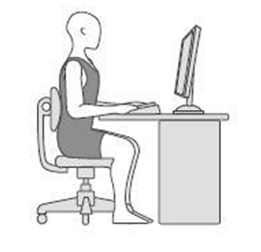 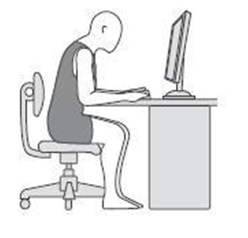 